УКАЗАНИЯ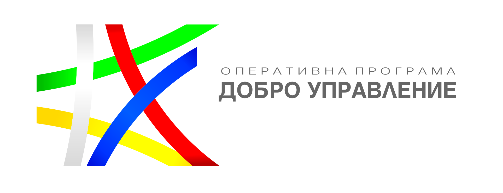 за директно предоставяне на безвъзмездна финансова помощ чрез Бюджетна линия по процедура  BG05SFOP001-5.001 „техническа помощ за оперативна програма „добро управление“ Наименование на програмата: 		Оперативна програма „Добро управление“Наименования на приоритетната ос: Приоритетна ос 5 „Техническа помощ“Наименование на процедурата: „Техническа помощ за ОПДУ“ Измерения по кодове:Цели на предоставяната безвъзмездна финансова помощ:да осигури дейностите на УО по програмиране, изпълнение, мониторинг, контрол и оценка на ОПДУ;да повиши административния капацитет на УО за ефективно и ефикасно управление на програмата;да подобри капацитета на бенефициентите за подготовка и изпълнение на проекти в съответствие с приоритетите, целите и изискванията на програма;да осигури информация и широка публичност за целите и възможностите на програмата и положителната роля на Общността в процеса на изграждане на ефикасна и компетентна администрация и съдебна система в Република България.задължителни Индикатори ПО ПРОЦЕДУРАТА:Обща Стойност на финансирането по процедурата:     (BGN)при 10 процента на подкрепата по правилата на ЕФРР, съгл. чл. 98 от Регламент (ЕС) № 1303/2013.Допустим кандидат:Допустим кандидат по тази процедура е Управляващият орган на Оперативна програма „Добро управление“. Той следва да разполага с необходимия административен, финансов и оперативен капацитет, който да гарантира изпълнение на финансовия план по отношение на резултати/продукти/услуги, план за финансиране и краен срок за изпълнение.Дейности, допустими за финансиране:Допустими дейности са всички дейности, свързани с целите на процедурата, описани в т. 5, в това число:Материално-техническо обезпечаване на дейността на УО, в т.ч. прилагане на мерки, насочени към намаляване административната тежест за бенефициентите;Предоставяне на техническа подкрепа, набиране, обобщаване и анализ на информация и статистически данни, провеждане на изследвания, консултации, анализи, проучвания и др., необходими за правилното управление, изпълнение, наблюдение, оценка и контрол на ОПДУ;Предоставяне на специфична експертиза на УО по отношение на подготовка на процедури за кандидатстване (включително IT-експертиза, държавни помощи, устойчиво развитие, изготвяне на анализи на пазарни цени и др.) и оценка на постъпили проектни предложения;Оценка на изпълнението на ОПДУ (текуща оценка, както и оценка на въздействието);Подкрепа за приключването на Оперативни програми „Административен капацитет“ и „Техническа помощ“ 2007-2013 (подготовка на проучвания, анализи и оценки, свързани с извършване на дейности по верификация, контрол и одит, окончателен доклад и декларация за приключването; комуникационни дейности и дейности по информация и публичност, във връзка с приключването на ОПАК и ОПТП, включително провеждане на заключителните заседания на Комитета за наблюдение на програмите и др.);Подкрепа за програмирането на средствата от ЕС през следващия програмен период (след 2020 г.) (набиране, обобщаване и анализ на информация и статистически данни, подготовка на становища, доклади и документи, провеждане на изследвания, консултации, проучвания, наръчници и др.);Подкрепа за финансовия контрол и одит (включително проверки на място и свързаните с тях отчети, вътрешни системи за контрол, съблюдаване спазването на процедурите за обществени поръчки и др.);Подкрепа на процесите на оценка и избор на проекти (организация на оценителни комисии, база данни от независими експерти, притежаващи необходимите технически познания и опит, наемане на експерти, и др.), независими оценки на проекти;Организиране на работата, текущи разходи и обучение на Комитета за наблюдение на ОПДУ;Обучение на служителите на УО на ОПДУ (работни посещения, семинари, обмен на добри практики и опит и др.);Обезпечаване участието на служители от УО, участващи пряко в програмирането, управлението, изпълнението, наблюдението, оценката и контрола на ОПДУ в работни срещи, заседания, сесии на комитети, работни групи, мрежи и др.;Извършване на периодични прегледи, анализи и проучвания на капацитета и информираността на бенефициентите;Извършване на периодични прегледи, анализи и проучвания на осведомеността на широката общественост по отношение на ОПДУ и постигнатите по нея резултати, в контекста на Европейския социален фонд и кохезионната политика на ЕС;Изготвяне и поддръжка на интернет страница, участия в медиите, информационни филми и клипове по телевизията, реклами и други контакти с пресата;Публикации, бюлетини, брошури, постери, наръчници и др.;Организация на събития (конференции, кръгли маси, информационни дни, семинари, работни срещи и др.) за повишаване информираността, знанията и уменията на бенефициентите (потенциални и реални);Организация на публични информационни събития (конференции, кръгли маси, информационни дни, семинари, и др.) за повишаване обществената осведоменост по отношение на ОПДУ и постигнатите по нея резултати, в контекста на Европейския социален фонд и кохезионната политика на ЕС;Финансиране на разходите за възнаграждения (основни и допълнителни) за служители, работещи в Управляващия орган на ОПДУ, в т.ч. свързаните с тях осигурителни вноски и други дължими според действащото законодателство доплащания.С оглед разпределението на финансовия ресурс по ПО 5 по области на интервенция в ОПДУ, във финансовия план допустимите дейности следва да бъдат обединени в следните категории дейности:Подготовка, изпълнение, наблюдение и контрол; Оценка и проучвания; Информиране и комуникация.В т. 7 от формуляра за кандидатстване „План за изпълнение/Дейности по проекта“, кандидатът следва да опише категориите дейности, като към всяка от тях отнесе съответните допустими дейности.Недопустими дейности Не са допустими за финансиране дейности, които са били физически завършени или изцяло осъществени преди подаването на формуляра за кандидатстване по тази процедура от страна на бенефициента до управляващия орган, независимо дали всички свързани плащания са извършени от бенефициента, или не.МАКСИМАЛНА продължителност на изпълнение на ДЕЙНОСТИТЕ ПО БюджетнИ линиИ:103 месеца, с краен срок за изпълнение не по-късно от 31.12.2023 г.разходи, допустими за финансиране: Допустими за финансиране по тази процедура са всички разходи:извършени във връзка с допустими дейности в съответствие с ПМС № 119/2014 г.;извършени от бенефициента между 26 май 2015 г. и 31 декември 2023 г.Разходи по правилата на ЕФРР са допустими за финансиране по тази процедура в размер до 10 процента от общо допустимите разходи по приоритетната ос, съгласно чл. 98 от Регламент (ЕС) № 1303/2013, при условие че такива са необходими за удовлетворителното изпълнение на операцията и са пряко свързани с нея. Хоризонтални политикиПри изпълнение на финансовия план бенефициентът се задължава да спазва хоризонталните политики по отношение на: Насърчаване на равенството между мъжете и жените, недопускане на дискриминация и достъпностПартньорствоУстойчиво развитие Обществени поръчкиначин на кандидастванеКандидатстването се извършва по електронен път чрез Информационната система за управление и наблюдение на средствата от Европейския съюз (ИСУН 2020). Кандидатът подава формуляр за кандидатстване, придружен с финансов план и декларации, съгласно Приложения 1 – 4 към тези указания.Формулярът за кандидатстване и финансовият план следва да са подписани с универсален електронен подпис от ръководителя на административната структура, част от която е звеното-кандидат или оправомощено за целите на подаването на формуляра за кандидатстване лице. Декларациите се подписват от ръководителя на административната структура, част от която е звеното-кандидат.оценкаОценката се извършва в съответствие с изискванията на Постановление № 107 на Министерския съвет от 2014 г. за определяне реда за предоставяне на безвъзмездна финансова помощ по програмите, съфинансирани по ЕФРР, ЕСФ, КФ на ЕС и ЕФМДР за периода 2014-2020 г. (ПМС №107/2014 г.)Финансовият план се оценява по отношение изпълнение на критериите за административно съответствие и допустимост на разходите, както следва:Оценката на формуляра за кандидатстване и финансовия план по настоящата процедура се извършва от Оценителен екип, определен с акт на Ръководителя на УО. В случаи на установени в процеса на оценка непълноти и/или нередовности във формуляра за кандидатстване и/или финансовия план, оценителите могат мотивирано да изискат от бенефициента преработка на формуляра и/или финансовия план и/или допълнителни разяснения, в определен за това срок. Исканията за представяне на допълнителни документи и разяснения ще се изпращат чрез електронния профил на кандидата в ИСУН 2020, като кандидатът ще бъде известяван по електронен път, чрез електронния адрес, асоцииран към неговия профил. Подадените финансови планове ще бъдат оценявани по реда на тяхното подаване чрез ИСУН 2020 до изчерпване на финансовия ресурс, предвиден по тази процедура.След проведената оценка и въз основа на решение за одобряване на бюджетна линия, ръководителят на УО издава заповед за предоставяне на безвъзмездна финансова помощ.Приложения Документи за кандидатстване:Приложение 1: Финансов планПриложение 2: Декларация на кандидатаПриложение 3: Декларация по чл. 26, ал. 2 от Закона за статистиката и чл. 20, § 2 от Регламент (ЕО) № 223/2009 на Европейския парламент и на Съвета от 11.03.2009 г. относно европейската статистикаПриложение 4: Декларация за съгласие за предоставяне на информацияДокументи за информация:Приложение 5: Заповед за предоставяне на БФП чрез бюджетна линияПриложение 6: Прогноза за предстоящи искания за плащанеПриложение 7: Декларация на бенефициентаПриложение 8: Наръчник на индикаторите по ОПДУПриложение 9: Указание на министъра на финансите за третиране на данък върху добавената стойност като допустим разход при изпълнение на проекти по Оперативните програми, съфинансирани от Европейския социален фонд, Кохезионния фонд на Европейския съюз и от Европейския фонд за морско дело и рибарство, за финансова рамка 2014-2020 г., издадено с № НФ-5/28.07.2014 г.Приложение 10: Декларация относно статута по ЗДДСПриложение 11: Декларация относно невъзстановимия ДДСПриложение 12: Декларация за липса на конфликт на интересиПриложение 13: Декларация за нередностиПриложение 14: Искане за изменение на бюджетна линияИзмерение 1 - Област на интервенцияИзмерение 1 - Област на интервенцияИзмерение 1 - Област на интервенцияФОНДЕСФЕСФКатегория регионПо-слабо развити региониПо-слабо развити региониПриоритетна осКодСума (лв.)512116 957 04651222 933 74551233 911 660Измерение 2- форма на финансиранеИзмерение 2- форма на финансиранеИзмерение 2- форма на финансиранеФОНДЕСФЕСФКатегория регионПо-слабо развити региониПо-слабо развити региониПриоритетна осКодСума (лв.)50123 802 451Измерение 3- вид територияИзмерение 3- вид територияИзмерение 3- вид територияФОНДЕСФЕСФКатегория регионПо-слабо развити региониПо-слабо развити региониПриоритетна осКодСума (лв.)50123 802 451индикатори за изпълнение: целева стойност Обучени служители на УО и членове на КН2 400Проведени заседания на КН20Извършени оценки на ОПДУ, приоритети, процедури и пр.10Анализи, проучвания, доклади и др. подпомагащи изпълнението на ОПДУ и подготовката за следващия програмен период5Изработени информационни материали по вид (печатни, електронни и аудиовизуални)15Брой публични информационни събития150Брой служители, чиито заплати се съфинансират от техническа помощ62Обща стойност на финансиранетоПроцент на съфинансиране от ЕС (%)Стойност на подкрепата от ЕССтойност на националното публично финансиране23 802 45185%20 232 0833 570 368І. КРИТЕРИИ ЗА АДМИНИСТРАТИВНО СЪОТВЕТСТВИЕКандидатстването е извършено по електронен път чрез ИСУН 2020Използван е формулярът за кандидатстване и образецът на финансов план за конкретната процедураФормулярът и финансовият план са попълнени коректно и съдържат цялата необходима информация Заедно с формуляра за кандидатстване са подадени всички документи, които се изискват съгласно Указанията за директно предоставяне на БФП чрез БЛ по Процедура BG05SFOP001-5.001: Финансов план;ДЕКЛАРАЦИЯ на кандидатаДЕКЛАРАЦИЯ по чл. 26, ал. 2 от Закона за статистиката и чл. 20, § 2 от Регламент (ЕО) № 223/2009 на Европейския парламент и на Съвета от 11.03.2009 г. относно европейската статистикаДЕКЛАРАЦИЯ за съгласие за предоставяне на информацияФормулярът за кандидатстване и финансовият план са подписани с универсален електронен подпис от ръководителя на административната структура, част от която е звеното-кандидат или оправомощено за целта лице. Декларациите са подписани от ръководителя на административната структура, част от която е звеното-кандидат.ІI. КРИТЕРИИ ЗА ДОПУСТИМОСТ Кандидатът е допустим бенефициент съгласно Указанията за директно предоставяне на БФП чрез БЛ по Процедура BG05SFOP001-5.001 Бенефициентът разполага с достатъчен капацитет за изпълнение на бюджетната линия съгласно Указанията за директно предоставяне на БФП чрез БЛ по Процедура BG05SFOP001-5.001Административен – екипът за изпълнение е съобразен със спецификата и обема дейности и гарантира ефективното управление и изпълнение на бюджетната линия от страна на бенефициента. Финансов - Бенефициентът може да осигури необходимото финансиране за изпълнение на дейностите по бюджетната линия Оперативен – Бенефициентът има опит в изпълнение на дейности, сходни на дейностите по бюджетната линия, и/или опит в изпълнение на проекти, финансирани от различни донори.Планирани са резултати и индикатори, които съответстват на изискванията на Указанията за директно предоставяне на БФП чрез БЛ по Процедура BG05SFOP001-5.001.4. Разходите, включени във финансовия план, са допустими, съгласно Указанията за директно предоставяне на БФП чрез БЛ по Процедура BG05SFOP001-5.001, като съотношението между очакваните разходи и планираните резултати е задоволително.